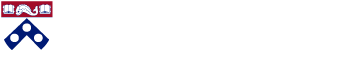 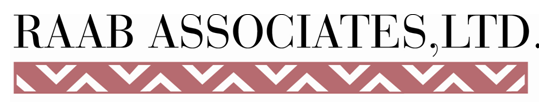 Showcase Roundtable: Gas/Electric Integration Issues in PJM FootprintThe Energy Forum at the Kleinman Center for Energy Policy220 S 34th St, Philadelphia, PA 19104October 29, 2015Moderator: Dr. Jonathan Raab, Raab Associates, Ltd. Agenda8:00 	Continental Breakfast9:00	Welcome - Dean Marilyn Jordan Taylor, School of Design, Penn9:05	Keynote Addresses - Natural Gas and the Electric Markets in U.S. and PJM FootprintCommissioner Cheryl LaFleur, FERC Andy Ott, CEO, PJMRichard Levitan, President, Levitan & Associates 10:30	Networking Break11:00 Stakeholder Perspectives on Integration of Gas/Electricity in PJM Footprint—Opportunities and Challenges IPP: Judith Lagano, Sr. VP, NRG Energy, President East RegionGas Pipeline: Stan Chapman, Exec. VP and COO, Columbia Pipeline Consumer Advocates: Dan Griffiths, Exec. Director of Consumer Advocates of the PJM States Integrated Utility: Bill Berg, VP Wholesale Market Development, ExelonPJM: Mike Kormos, Exec. VP and COO, PJM 12:30	Adjourn—Please join us for light lunch networking reception (optional)Registration link: http://kleinmanenergy.ticketleap.com/showcase-roundtable